Steps in getting water ready to drinkOption 2. Cut and PasteThe descriptions of the steps in the drinking water treatment process are listed in a random order. Cut out the descriptions and place them where they belong in the graphic organiser.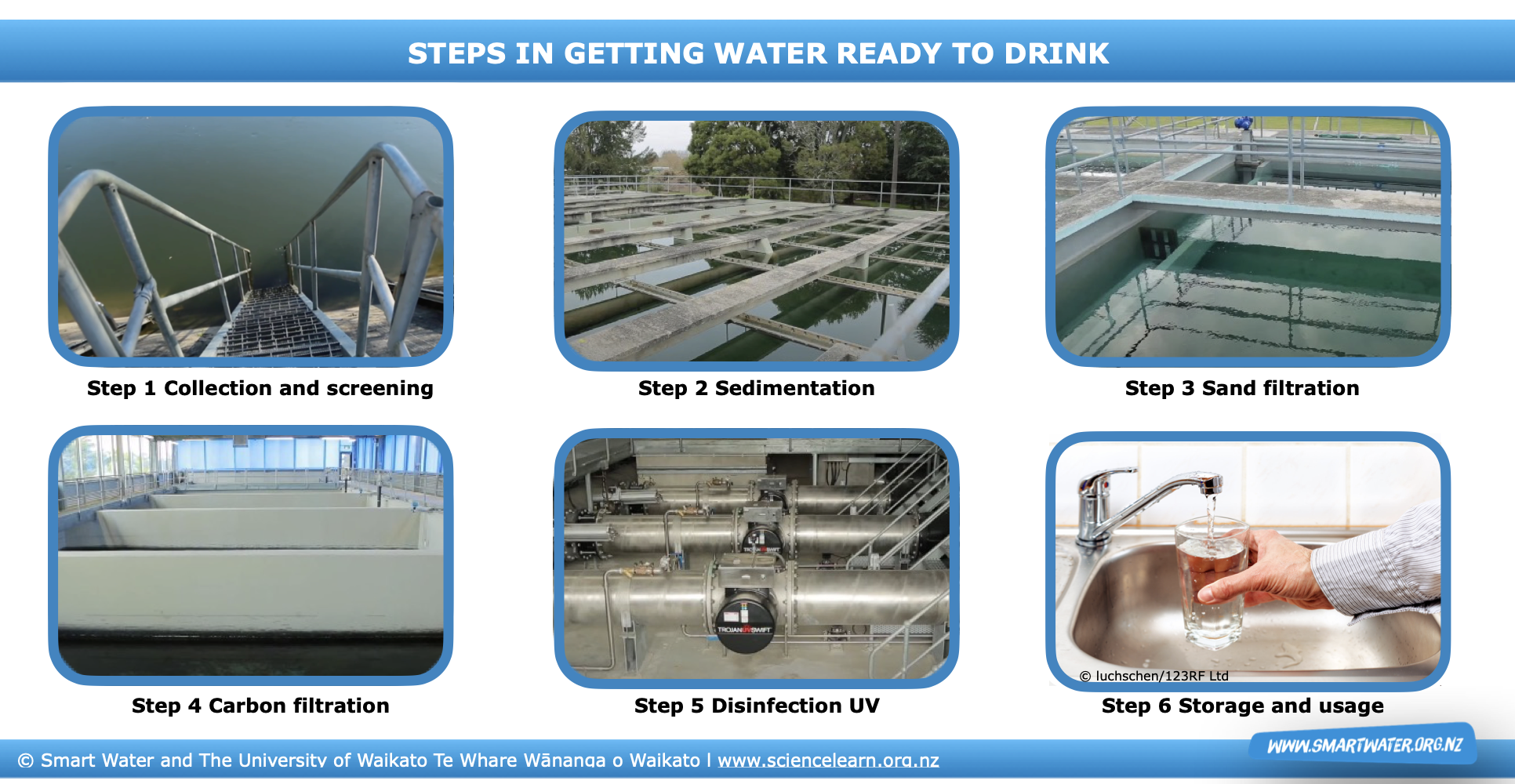 Activated carbon granules absorb unwanted particles, smells and algae.Water is pumped from the source and screened to remove large debris like leaves.Chemicals are added to clump impurities together and remove them.Water is pumped to reservoirs, which store it until needed.Fine sand is used to filter out remaining floc (impurities) in the water.UV and chlorine remove remaining microorganisms like harmful bacteria.